nr 2/2021 (876)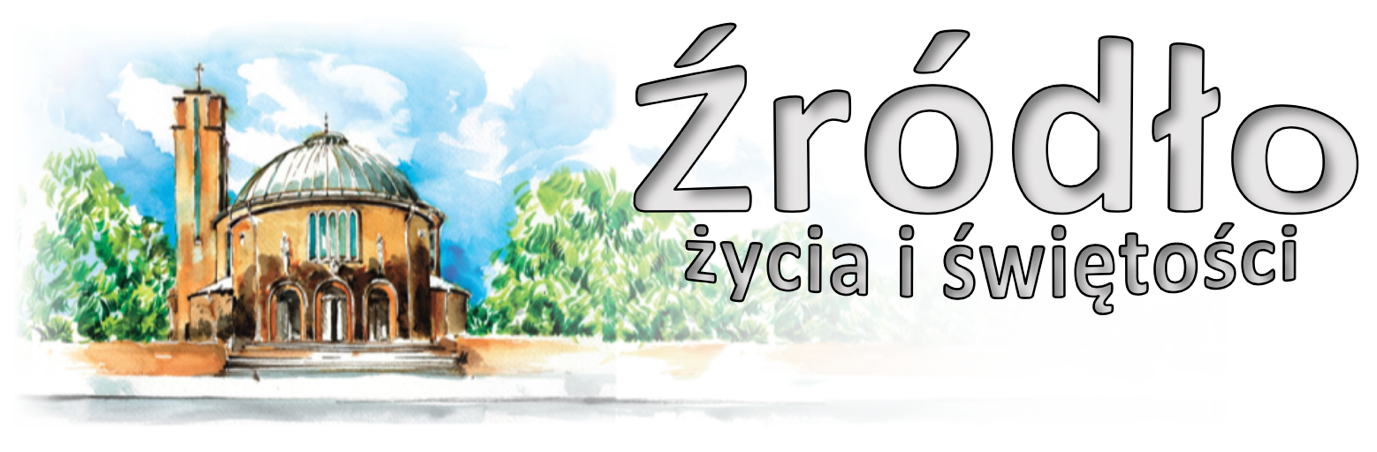 10 stycznia 2021 r.gazetka rzymskokatolickiej parafii pw. Najświętszego Serca Pana Jezusa w RaciborzuŚwięto Chrztu PańskiegoEwangelia według św. Marka (1,7-11)„Jan Chrzciciel tak głosił: Idzie za mną mocniejszy ode mnie, a ja nie jestem godzien, aby się schylić i rozwiązać rzemyk u Jego sandałów. Ja chrzciłem was wodą, On zaś chrzcić was będzie Duchem Świętym. W owym czasie przyszedł Jezus z Nazaretu w Galilei i przyjął od Jana chrzest w Jordanie. W chwili gdy wychodził z wody, ujrzał rozwierające się niebo i Ducha jak gołębicę zstępującego na siebie. A z nieba odezwał się głos: Tyś jest mój Syn umiłowany, w Tobie mam upodobanie.”Tyś jest mój Syn umiłowany, w Tobie mam upodobanie” (Mk 1,11). Okres Bożego Narodzenia jest zarazem czasem objawienia Syna Bożego w człowieku Jezusie Chrystusie, poczętym za sprawą Ducha Świętego i narodzonym z Dziewicy Maryi w noc betlejemską. To objawienie, czyli epifania, dokonuje się na oczach pasterzy, którzy przybywają w tę samą noc na miejsce, gdzie się narodziło Dzieciątko i znajdują przy Nim Matkę i Józefa, cieślę z Nazaretu. Z kolei zaś na oczach trzech Mędrców ze Wschodu, których światło gwiazdy, a bardziej jeszcze wewnętrzne natchnienie wiary, przyprowadziło z daleka do Betlejem. Kościół z miłością i uniesieniem serca rozważa po kolei te szczegóły Narodzenia – Objawienia, te pierwsze dni Syna Bożego na ziemi. Wróci jeszcze do innych nielicznych wydarzeń przekazanych w ewangelii dziecięctwa. Jest ich jednakże niewiele, tak że wkrótce po Bożym Narodzeniu rozpoczyna się już właściwie okres życia ukrytego Jezusa z Nazaretu. Na tym tle szczególnego znaczenia nabiera ów moment, który liturgia Kościoła włącza do całokształtu Epifanii. Jest to moment chrztu Jezusa w Jordanie, z którym Kościół na Zachodzie, szczególnie zaś na Wschodzie, wiąże osobne święta. Właśnie dzisiejsza niedziela jest dniem tego święta. Po zakończeniu życia ukrytego, Jezus przychodzi z Nazaretu nad Jordan i tam zostaje objawiony przez Jana Chrzciciela jako „Baranek Boży, który gładzi grzech świata” (J 1,29). Ponad świadectwem Janowym unoszą się z wysokości słowa, które potwierdzają Boże synostwo Jezusa: „Tyś jest mój Syn umiłowany, w Tobie mam upodobanie”. Tymi słowami zamyka dzisiaj liturgia okres Bożego Narodzenia i epifanii. Usłyszeli je pielgrzymi zgromadzeni nad brzegami Jordanu w chwili chrztu Chrystusa… Zamykamy cykl liturgiczny, w którym Kościół z głęboką wdzięcznością i wzruszeniem rozpamiętuje objawienie się Boga – Syna w ludzkiej naturze: „Słowo stało się ciałem i zamieszkało wśród nas” (J 1,14). Widzimy chwałę, jaką otoczył Go Ojciec pośród całkowitego ubóstwa betlejemskiej nocy na oczach pasterzy, a potem Mędrców ze Wschodu. W dniu dzisiejszym Kościół z betlejemską epifanią Słowa Wcielonego łączy w jedno epifanię znad brzegów Jordanu: chwałę, jaką Ojciec otoczył Jezusa z Nazaretu wówczas, gdy jako jeden z pielgrzymów przyszedł prosić Jana o chrzest pokuty. Zawsze to samo ubóstwo: pokora i wyniszczenie Syna Człowieczego w pośrodku utajonej w Nim chwały Słowa Przedwiecznego.św. Jan Paweł IIOgłoszenia z życia naszej parafiiPoniedziałek – 11 stycznia 2021 							Mk 1,14-20	  630	1.	Do Bożej Opatrzności w intencji Aleksandry z okazji urodzin z prośbą o zdrowie i Boże błogosławieństwo			2.	Za † Kazimierę Bębnowicz	  900			Za † matkę Władysławę Sowa w 12. rocznicę śmierci, †† ojca Edwarda, brata Stanisława, bratową Stefanię, teściów Janinę i Zygmunta oraz dziadków z obu stron	1700			Adoracja i Różaniec za chorych, Służbę Zdrowia i o ustanie epidemii	1730			Za † męża i ojca Aleksandra w rocznicę śmierci i †† z rodziny	1815			Msza święta kolędowa W intencji mieszkańców ulic Łąkowej, Stalowej, Gwiaździstej, Działdowskiej, Prusa, SłonecznejWtorek – 12 stycznia 2021 								Mk 1,21-28	  630	1.	O błogosławieństwo Boże i dary Ducha Świętego dla dzieci Jadwigi, Andrzeja, Agnieszki, Arkadiusza i Jakuba z rodzinami			2.	Z okazji 25. rocznicy urodzin wnuka Patryka z podziękowaniem za szczęśliwe ukończenie studiów, z prośbą o dalszą opiekę Matki Bożej i dary Ducha Świętego na dalsze lata życia dla niego i jego mamy	  800			W języku niemieckim: Zum Hl. Herzen Jesu für verstorbenen Dieter Mucha zum 30. Tag nach dem Tode	1700			Adoracja i Różaniec za chorych, Służbę Zdrowia i o ustanie epidemii	1730			Za † Zygfryda Polaczek w 11. rocznicę śmierci	1815			Msza święta kolędowa W intencji mieszkańców ulicy Opawskiej 32-82dŚroda – 13 stycznia 2021 								Mk 1,29-39	  630	1.	Za † Jana Jakubczyka w 30. dzień			2.	Przez wstawiennictwo MBNP z podziękowaniem za szczęśliwy przebieg operacji, z prośbą o zdrowie i dalszą opiekę dla Tomasza	  900			Za † Małgorzatę Gunia (od sąsiadów z ulicy Pomnikowej 18)	1700			Adoracja i Różaniec za chorych, Służbę Zdrowia i o ustanie epidemii	1730			W intencji rodziny z podziękowaniem za otrzymane łaski, z prośbą o dalsze zdrowie i Boże błogosławieństwo, a także w intencji wnuków Mai, Kacperka i Julianka o opiekę Aniołów Stróżów	1815			Msza święta kolędowa W intencji mieszkańców ulic Opawskiej 47-113, Opawskiej 88-154, GrunwaldzkiejCzwartek – 14 stycznia 2021 								Mk 1,40-45	  630	1.	O Boże błogosławieństwo dla Jadwigi, Teresy i Romana oraz dla całej rodziny			2.	Za †† teścia Teodora, szwagra Józefa, Jerzego, †† z rodziny Kuteń i Ambres, †† rodziców Jana i Helenę oraz pokrewieństwo z obu stron	1700			Adoracja i Różaniec za chorych, Służbę Zdrowia i o ustanie epidemii	1730			Za † córkę Mariolę w 12. rocznicę śmierci, †† rodziców z obu stron	1815			Msza kolędowa W intencji mieszkańców ulic Polnej, Kosmonautów, Żwirki i WiguryPiątek – 15 stycznia 2021 								Mk 2,1-12	  630	1.	Za † brata Romualda Żebrowskiego w 44. rocznicę śmierci, †† ojca Aleksandra, mamę Marię, dziadków z obu stron Jana i Barbarę, Józefa i Halinę oraz Jana Luleczkę			2.	Za † męża Gintra w 39. rocznicę śmierci, †† teściów i całe pokrewieństwo	  900			Za † męża Henryka Wałach, †† rodziców Jadwigę i Joachima, teściów Łucję i Karola	1500			Koronka do Bożego Miłosierdzia	1700			Adoracja i Różaniec za chorych, Służbę Zdrowia i o ustanie epidemii	1730			Msza Święta wotywna o Bożym Miłosierdziu, zbiorowa za zmarłych: - Za †† Mieczysława i jego rodziców Marię i Tomasza; - Za † Kazimierza Frydman (od sąsiadów z ulicy Katowickiej 17 i 17a); - Do Miłosierdzia Bożego za † męża, ojca, dziadka, teścia Zbigniewa Głowacza w 34. rocznicę śmierci oraz za †† rodziców z obu stron; - Za † Józefa Parobiec (od współlokatorów z ulicy Katowickiej 3); - Za † Jerzego Wiśniewskiego (od współlokatorów z ulicy Polnej 6 i 6a); - Za † Bronisława Mandycz w 30. dzień; - Za † Helenę Kreis w 30. dzień; - Za † Mariana Górnego w 30. dzień; - Za † Edwarda Hołdę (od sąsiadów z ulicy Słowackiego 71); - Za † męża Bogdana Żukowskiego w 3. rocznicę śmierci i wszystkich †† z rodziny Dragunowicz, Janczewskich, Żukowskich i Praszelików; - Za †† Gabrielę Borowiec, Ferdynanda Słoniowski, Olę Kugacką; - Za †† rodziców i teściów Adama, Janinę, Gertrudę, Teodora, rodzeństwo z obu stron Mieczysława, Rudolfa, Jana, Janinę, Magdalenę, Cecylię, Irenę oraz †† z rodziny; - Za † ojca Serafina Kampka w 16. rocznicę śmierci, całe pokrewieństwo i dusze w czyśćcu cierpiące; - Za † męża Kazimierza Złoczowskiego, †† teściów Rozalię i Eliasza, rodziców Eugenię i Karola Sajeckich; - Za † Zdzisława Makowskiego (od współmieszkańców z ulicy Polnej 10); - Za † Joannę Ogierman; - Za † Małgorzatę Chołmicką w 30. dzień; - Za † Annę Dastig i †† z rodziny Dastig i Morawiec; - Za † Karola Butyńskiego w rocznicę śmierci; - Za † Annę Pluta w rocznicę śmierci; - Za †† dziadków Butyńskich i Zaryczańskich; - Za † ojca Alojzego Bugla w rocznicę śmierci, †† mamę Kazimierę, teściów Zofię i Władysława i †† z rodziny; - Za † Irenę Półgrabia z okazji urodzin i jej †† rodziców	1815			Msza święta kolędowa W Intencji mieszkańców ulicy Pomnikowej 6-16a oraz 9-15Sobota – 16 stycznia 2021 								Mk 2,13-17	  630	1.	Za † Herberta Czorny w 16. rocznicę śmierci			2.	Z okazji urodzin córki Ewy Bączko o Boże błogosławieństwo, opiekę Matki Bożej i potrzebne łaski dla całej rodziny	1700			Adoracja i Różaniec za chorych, Służbę Zdrowia i o ustanie epidemii	1730			Nieszpory Maryjne	1800			W sobotni wieczór: 1. Do Bożej Opatrzności w intencji Gerarda z okazji 90. rocznicy urodzin oraz Doroty z okazji 83. rocznicy urodzin z podziękowaniem za otrzymane łaski, z prośbą o dalsze Boże błogosławieństwo dla solenizantów i całej rodziny			2.	Za † Jana Skroban w 5. rocznicę śmierciII Niedziela Zwykła – 17 stycznia 2021 		1 Sm 3,3b-10.19; 1 Kor 6,13c-15a.17-20; J 1,35-42	  700			Za †† Janinę i Stanisława Kozłowskich	  830			Godzinki o Niepokalanym Poczęciu NMP	  900			Z okazji 25. urodzin Szymona z podziękowaniem za otrzymane łaski, z prośbą o dalsze Boże błogosławieństwo i zdrowie	1030			Z okazji 40. urodzin syna Daniela z podziękowaniem za dotychczasowe zdrowie, z prośbą o dalsze, opiekę Matki Bożej i św. Józefa, przyjaźń z Jezusem i umocnienie darów Ducha Świętego			2. w kaplicy pod kościołem dla dzieci W intencji Parafian	1200			Zbiorowa za jubilatów i solenizantów: - W 18. rocznicę urodzin Emilii, z podziękowaniem za otrzymane łaski, z prośbą o zdrowie, Boże błogosławieństwo i dary Ducha Świętego; - W intencji Bogumiły Klapa z okazji 70. rocznicy urodzin z podziękowaniem za otrzymane łaski, z prośbą o Boże błogosławieństwo i zdrowie dla jubilatki i całej rodziny; - Z okazji 45. rocznicy ślubu Jana i Renaty Bedronka z podziękowaniem za otrzymane łaski, z prośbą o Boże błogosławieństwo i zdrowie	1400			Msza Trydencka	1600			Dodatkowa Msza Święta: Za chorych i za Służbę Zdrowia oraz o ustanie epidemii	1700			Dodatkowa Msza Święta: Z okazji urodzin Marii Salomon o błogosławieństwo dla całej rodziny oraz za † tatę Mieczysława	1800			Za † męża Adama Kowalczyk w 2. rocznicę śmierci					Adoracja i Różaniec za chorych, Służbę Zdrowia i o ustanie epidemiiW tym tygodniu modlimy się: w intencji rodzin naszej parafiiPrzypominamy, że w kościele może przebywać do 80 osób. Prosimy o respektowanie tego limitu. Polecamy dodatkowe Msze Święte po południu (o godz. 1500, 1600 i 1700). Prosimy o zachowanie maksymalnego dystansu. Niedzielą dzisiejszą kończy się liturgiczny okres Narodzenia Pańskiego i rozpoczyna się okres zwykły. Zwyczajowo jednak pozostawiamy świąteczny wystrój.Dzisiaj po Mszy wieczornej, a w dni powszednie o 1700 Adoracja i Różaniec za chorych, Służbę Zdrowia oraz o ustanie epidemii.Przypominamy, że w dni powszednie (z wyjątkiem sobót) o 1815 Msza Święta „kolędowa” za mieszkańców poszczególnych ulic naszej parafii. Plan podany jest w gablotkach i w intencjach. W związku z tym Msza wieczorna w tygodniu o 1730.W piątek o 1500 Koronka do Bożego Miłosierdzia.W przyszłą niedzielę o 1400 Msza Święta Trydencka. W związku z tym dodatkowe Msze Święte tylko o 1600 i 1700.Rodziców dzieci, które przygotowują się do pierwszej spowiedzi i Komunii prosimy, aby z zakrystii odebrały przygotowane materiały do przygotowań oraz modlitewnik „Droga do Nieba”.Zachęcamy do korzystania z Aplikacji parafialnej na telefony z systemem Android. Aplikacja ma na celu ułatwienie kontaktu z parafią. Aplikacja jest do pobrania ze strony internetowej.Dziękujemy wszystkim, którzy wzięli udział w Rodzinnym Orszaku Trzech Króli, tym bardziej, że najwięcej osób z grona zarejestrowanych pochodziło z naszej parafii. W komentarzach wiele osób podkreślało rodzinny wymiar tego wydarzenia. W tym tygodniu poinformujemy osoby które zdobyły pamiątkowy kalendarz o sposobie odbioru.Przy tej okazji polecamy książki: Kronikę naszej parafii ks. Jana Posta oraz książki o ks. Pieczce, proboszczu kościoła Farnego. Jest również album ukazujący stary i obecny Racibórz.Cały rok 2021 w Kościele powszechnym przeżywany jest jako Jubileuszowy Rok Jakubowy. W Santiago di Compostella, a także w wybranych kościołach stacyjnych można zyskiwać odpust zupełny końca roku. W naszej diecezji kościołami stacyjnymi będą: Bazylika Mniejsza św. Jakuba i Agnieszki w Nysie, Kościół św. Jakuba w Raciborzu oraz Kościół św. Jakuba w Skorogoszczy. Zachęcamy do nawiedzania kościoła św. Jakuba na Rynku i zyskiwania odpustu pod zwykłymi warunkami. W przypadku osób starszych wystarczy, że będą duchowo się łączyć z tymi, którzy są tam obecni.Kolekta dzisiejsza przeznaczona jest na ubezpieczenie kościoła i pozostałych obiektów. Za wszystkie ofiary i prace przy kościele składamy serdeczne „Bóg zapłać”. W minionym tygodniu odeszli do Pana:Edward Baran, lat 88, zam. na ul. Słonecznej (11 I 2021, 10.oo)Dorota Kucia, lat 80, zam. na ul. Waryńskiego (11 I 2021, 11.oo)Mariusz Jabłoński, zam. na ul. ŁąkowejMichalina Baran, lat 81, zam. na ul. OpawskiejWieczny odpoczynek racz zmarłym dać PaniePodsumowanie Roku 2020 Dzisiaj analiza młodych rodzin (proszących o chrzest) pod względem związku rodziców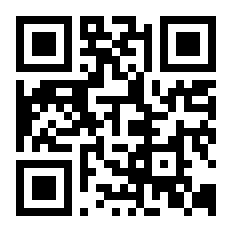 * w 2019 brak danych w 6 przypadkach; 2020202020192019201820182017201720162016W sumie (około)77100%86*100%99100%84100%83100%Małżeństwa sakramentalne36  47%45  51%53  54%42  50%52  61%Małżeństwa cywilne17  22%17  19%15  15%10  12%15  18%w tym z przeszkodą71423w tym bez przeszkody10169812konkubinaty16  21%24  27%26  26%24  29%151  8%dorośli; samotne matki itp251-